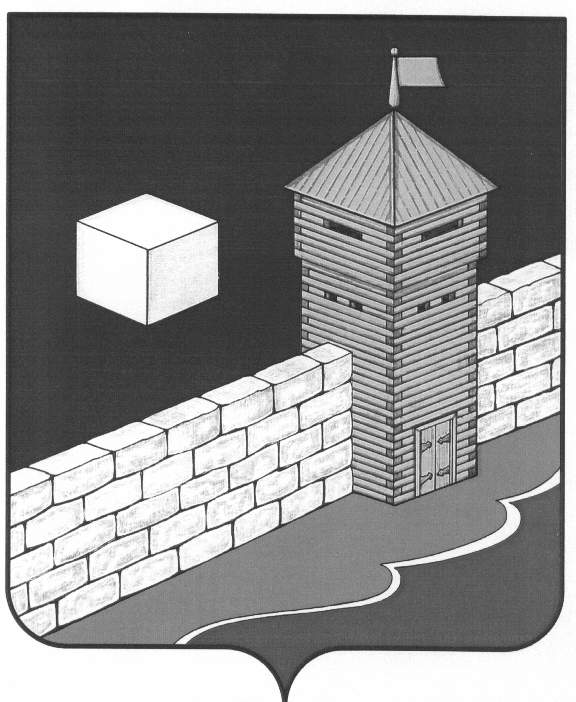 Администрация Бектышского сельского поселенияР А С П О Р Я Ж Е Н И Е456573,   с. Бектыш  Еткульского   района, Челябинской   области,    ул. Комсомольская, 12ОГРН   1027406636690   ИНН  7430000238   КПП  743001001     тел.8(35145) 9-93-9110.12.2019 г.                                                                                                  № 56О перечне и кодах целевых статей расходовместного бюджета и порядке применения бюджетной  классификации Российской Федерации   в части, относящейся к местномубюджету	В соответствии со статьей 8 и пунктом 4 статьи 21  Бюджетного кодекса Российской Федерации, пунктом 4.1 раздела 4 Указаний о порядке применения бюджетной классификации Российской Федерации, утвержденным распоряжением Минфина России от 01.07.2013 № 65н, пунктом 6 статьи 3 и пунктами 40,41 статьи 8 Положения о бюджетном процессе в Бектышском сельском поселении:	1. Утвердить прилагаемые перечень и коды целевых статей расходов местного бюджета.  2. Установить порядок применения  бюджетной классификации Российской Федерации в части, относящейся к местному бюджету Бектышского сельского поселения (прилагается). 	3. Контроль и организацию выполнения настоящего распоряжения  возложить на главного бухгалтера Бабенкову О.И..	4. Настоящий приказ вступает в силу с 1 января 2020 года.Глава Бектышского сельского поселения:                                    А.Ф.Березина                                                                                    УТВЕРЖДЕНЫ                                                          распоряжением администрации                                                               Бектышского сельского поселения                                       от 10.12.2019г.  № 56 Перечень и коды целевых статей расходов местного бюджета код целевой статьи  наименование целевой статьи 4300251180Осуществление первичного воинского учета на территориях, где отсутствуют военные комиссариаты501G243120Мероприятия по созданию и содержанию мест (площадок) накопления твердых коммунальных отходов6900706050 Капитальный ремонт, ремонт и содержание автомобильных дорог общего пользования местного значения6900731501Дорожная деятельность в отношении автомобильных дорог местного значения в границах населенных пунктов в поселения и обеспечение безопасности дорожного движения на них, включая создание и обеспечение функциональных парковок( парковочных мест), осуществление муниципального контроля за сохранностью автомобильных дорог местного значения в границах населенных пунктов поселения, а также осуществление иных полномочий в области использования автомобильных дорог и осуществления дорожной деятельности в соответствии с законодательством Российской Федерации  6900761081Организация мероприятий при осуществлении деятельности по обращению с животными без владельцев ( в части мероприятий по отлову животных без владельцев, в том числе их транспортировку и немедленную передачу в приюты для животных)6900761082Организация мероприятий при осуществлении деятельности по обращению с животными без владельцев ( в части мероприятий, проводимых в приютах для животных)7010744299Организация библиотечного обслуживания населения, комплектование и обеспечение сохранности библиотечных фондов библиотеки поселения8100420300Глава муниципального образования8100420400Финансовое обеспечение выполнения функций государственными (муниципальными) органами8100499320Проведение работ по описанию местоположения границ населенных пунктов Челябинской области8108920400Финансовое обеспечение выполнения функций государственными (муниципальными) органами8600735105Организация в границах поселения электро-, тепло-, газо- и водоснабжения населения, водоотведения, снабжения населения топливом в пределах полномочий, установленных законодательством Российской Федерации8700760004Организация ритуальных услуг и содержание мест захоронения8810649101Доплаты к пенсиям государственных служащих субъектов Российской Федерации и муниципальных служащих8820228380Осуществление мер социальной поддержки граждан, работающих и проживающих в сельских населенных пунктах и рабочих поселках Челябинской области9900420002Проведение выборов в представительные органы муниципального образования